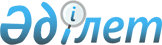 О внесении изменений и дополнения в некоторые решения Правительства Республики КазахстанПостановление Правительства Республики Казахстан от 6 марта 2017 года № 107.
      Правительство Республики Казахстан ПОСТАНОВЛЯЕТ:
      1. Утвердить прилагаемые изменения и дополнение, которые вносятся в некоторые решения Правительства Республики Казахстан.
      2. Настоящее постановление вводится в действие со дня его подписания. Изменения и дополнение, 
которые вносятся в некоторые решения Правительства Республики Казахстан 
      1. Утратил силу постановлением Правительства РК от 11.07.2018 № 419.

      2. Утратил силу постановлением Правительства РК от 08.09.2017 № 553.

      3. Утратил силу постановлением Правительства РК от 16.11.2018 № 756.

      4. Утратил силу постановлением Правительства РК от 07.08.2017 № 475.
					© 2012. РГП на ПХВ «Институт законодательства и правовой информации Республики Казахстан» Министерства юстиции Республики Казахстан
				
      Премьер-Министр
Республики Казахстан

 Б. Сагинтаев
Утверждены
постановлением Правительства
Республики Казахстан
от 6 марта 2017 года № 107